Supplementary Table 1.  Alkyl nitrate reaction products and their retention times.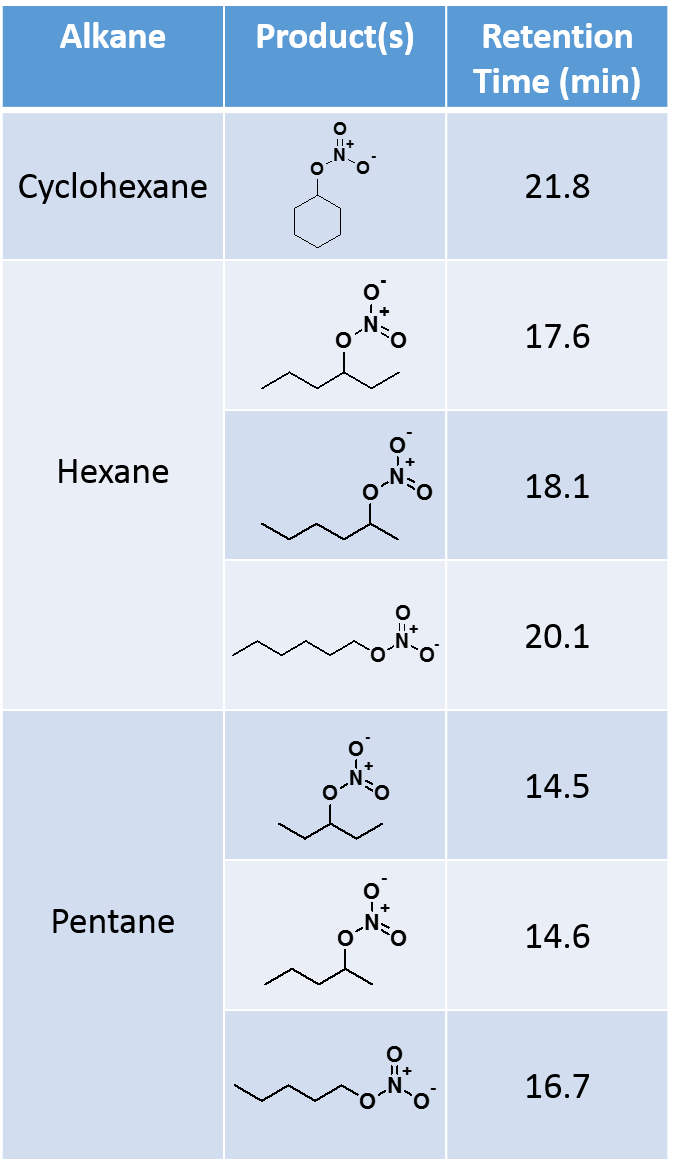 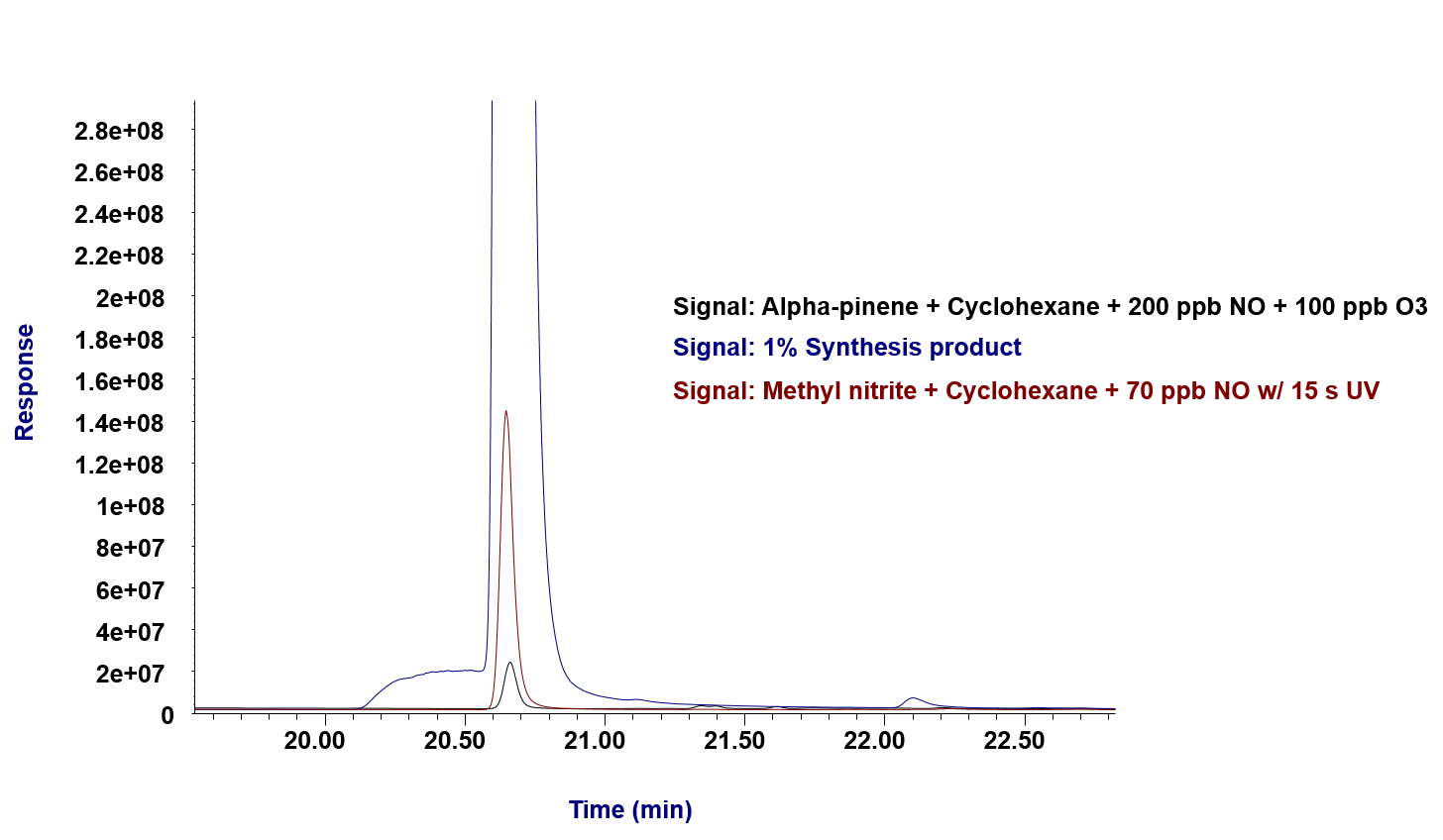 Supplementary Figure 1. Chromatograms showing overlapping peaks of cyclohexyl nitrate resulting from three synthetic routes.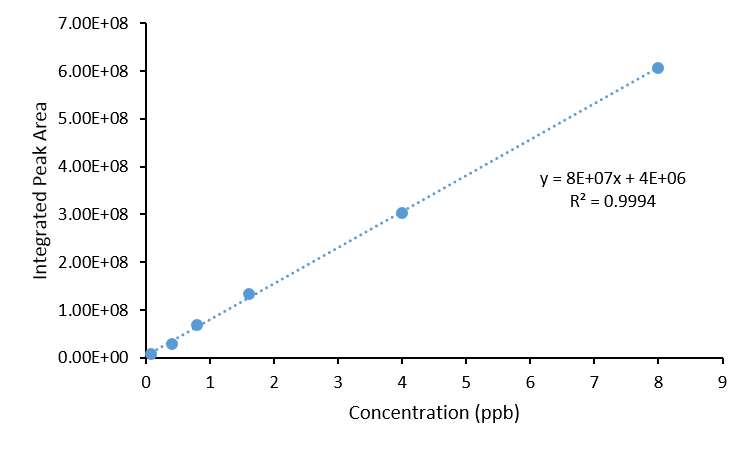 Supplementary Figure 2.  Calibration curve for synthesized cyclohexyl nitrate.